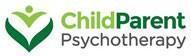     CROSS SYSTEM CONSULTATION TEMPLATE (NH 2024)Complete template - keep it brief, bullet points are fine, but make sure to respond to ALL sections.Do not include any PHI (protected health information). No names or birth dates. You can make up names or refer to family members by their relationship (child, mother, grandmother, father, foster father)Best to name file as follows: “Your Name Town of Referral Consult Date” (allows people to easily find it in their email)Email to consultant Cassie Yackley (cassie.yackley@centerfortrpchange.com) and Genevieve Long (genevieve.long@centerfortrpchange.com) GENERAL DEMOGRAPHIC INFORMATION(To be completed by Cross System Partner who requested the consultation)SCREENING INFORMATION(To be completed by Cross System Partner who requested the consultation)OUTCOME OF CONSULTATION(To be completed by The Center for Trauma-Responsive Practice Change staff)Date of Consultation Meeting:Original date of Referral:Town or City of Referral Source:Reason for Referral to consultation:What other potential referral(s) are you looking for?:(example: SUD Treatment program, early intervention, child welfare, etc)Providers Invited to Consultation:(Indicate Name/Agency/Role)Provider(s) Missing or Not Invited to Consultation(Indicate Name/Agency/Role)Age of Child:Family or child’s demographic information that is essential to support the referral:Family or child’s socio-cultural or linguistic information that is essential to support the referral:Was the child screened for trauma?:(Indicate date of screening/type of screening instrument/ name of person administering screening/type of caregiver answering questions)What was the outcome of the screening?:(Indicate how many boxes were checked off if more then 3, if less then 3 indicate which categories were checked off)Other concerns or barriers to treatment:Did the group decide it is appropriate to engage the family in CPP at this time?:If so, what specific collaboration tasks between providers will be implemented to ensure a warm handoff to treatment?:(Specify who we will be reaching out to and connecting)Are there other referrals that need to be made? Who is responsible for initiating those? Is any ongoing support required? Either for supporting family or supporting providers through treatment? What is needed?: